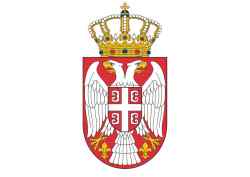 РЕПУБЛИКА СРБИЈААУТОНОМНА ПОКРАЈИНА ВОЈВОДИНАОПШТИНА ИРИГОПШТИНСКА УПРАВАОдељење за просторно планирање, урбанизам,грађевинске и имовинско правне пословеИриг, ул. Војводе Путника бр. 1Тел.022/400-623, факс.022/462-035ЗАХТЕВ ЗА ПРИВРЕМЕНО ПРИКЉУЧЕЊЕ НА
   ________________________________________
 – ФИЗИЧКА ЛИЦА –Мoлим дa, у складу са Законом о озакоњењу објеката („Службени гласник РС”, бр. 96/15, 83/18, 81/20 – УС, 1/23 – УС и 62/23) и чланом 8. став 1. Уредбе о начину, условима и поступку за привремено прикључење на електроенергетску мрежу, гасну мрежу и/ или мрежу даљинског грејања, водовод и канализацију незаконито изграђених објеката („Службени гласник РС”, број 70/2023– у даљем тексту: Уредба), утврдите испуњеност услова за привремено прикључење на (врста прикључења) ________________________, за oбjeкaт у улици ________________________, у месту _________________________, у _____________________________________, катастарска парцела бр. __________ К.О. _______________________________ПОДАЦИ О ВЛАСНИКУ:Име, очево име, презиме ______________________ (физичка лица)Место, адреса, ЈМБГ ________________________________Контакт телефон ___________________.Постоји поднет захтев за озакоњење, заведен под бројем ________________________.Не постоји поднет захтев за озакоњење (приложити опис објекта за привремено прикључење: намена објекта, површина, структура, изведени разводи унутрашњих инсталација и сл.).У прилогу достављам:Геодетски снимак објекта,Очитану личну карту/ копију личне карте која не садржи микроконтролер (чип) власника за себе и за чланове породичног домаћинства.Друге доказе прописане Уредбом (потврду да је лице у поступку озакоњења или оверену изјаву код јавног бележника/ уговор о стицању непокретности, одлуку или другу исправу):______________________________________________;______________________________________________;______________________________________________;______________________________________________ .У ____________________ (место)                                                       ПОДНОСИЛАЦ ЗАХТЕВА, Дана: ______________________                                                ________________________________